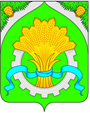 АДМИНИСТРАЦИЯ ШАТРОВСКОГО МУНИЦИПАЛЬНОГО ОКРУГАКУРГАНСКОЙ ОБЛАСТИПОСТАНОВЛЕНИЕот   29   августа   2022   года   №   438                  	  с. ШатровоОб утверждении порядка разработки, корректировки, осуществления мониторинга и контроля реализации прогноза социально-экономического развития Шатровского муниципального округа Курганской области на среднесрочный период         В соответствии с Бюджетным кодексом Российской Федерации, Федеральным законом от 28 июня 2014 года №172-ФЗ «О стратегическом планировании в Российской Федерации», Уставом Шатровского муниципального округа Курганской области, решением Думы Шатровского муниципального округа Курганской области от 21 февраля 2022 года № 192 «Об утверждении Положения о стратегическом планировании в Шатровском муниципальном округе Курганской области» Администрация Шатровского муниципального округа Курганской областиПОСТАНОВЛЯЕТ:       1. Утвердить порядок разработки, корректировки, осуществления мониторинга и контроля реализации прогноза социально-экономического развития Шатровского муниципального округа Курганской области на среднесрочный период согласно приложению к настоящему постановлению.       2. Признать утратившим силу постановление Администрации Шатровского района от 31 декабря 2015 года № 307 «Об утверждении порядка разработки, корректировки, осуществления мониторинга и контроля реализации прогноза социально-экономического развития Шатровского района Курганской области на среднесрочный период».          3. Обнародовать настоящее постановление в соответствии со статьей 44 Устава Шатровского муниципального округа Курганской области.       4. Контроль за выполнением настоящего постановления возложить на заместителя Главы Шатровского муниципального округа по экономике-руководителя отдела экономического развития Администрации Шатровского муниципального округа.Глава Шатровскогомуниципального округа                                                                                                Л.А. РассохинЕ.В. Худобородова9 27 60Разослано по списку (см. оборот.)                                                       Приложение                                                                                            к постановлению Администрации                                                                                                  Шатровского муниципального округа                                                                                                от  29   августа   2022   года   №  438                                                                                                     «Об утверждении порядка разработки,                                                                                                                            корректировки, осуществления                                                                                                    мониторинга и контроля реализации                                                                                                    прогноза социально-экономического                                                                                                    развития Шатровского                                                                                                     муниципального округа Курганской                                                                                                     области на среднесрочный период»ПОРЯДОКразработки, корректировки, осуществления мониторинга и контроля реализации прогноза социально-экономического развития Шатровского муниципального округа Курганской области на среднесрочный периодРаздел I. Общие положения           1. Настоящий порядок разработки, корректировки, осуществления мониторинга и контроля реализации прогноза социально-экономического развития Шатровского муниципального округа Курганской области на среднесрочный период (далее-Порядок) в соответствии с Бюджетным кодексом Российской Федерации, Федеральным законом от 28 июня 2014 года №172-ФЗ «О стратегическом планировании в Российской Федерации», решением Думы Шатровского муниципального округа Курганской области от 21 февраля 2022 года № 192 «Об утверждении Положения о стратегическом планировании в Шатровском муниципальном округе Курганской области» определяет правила разработки, корректировки, осуществления мониторинга и контроля реализации прогноза социально-экономического развития Шатровского муниципального округа Курганской области на среднесрочный период (далее-Среднесрочный прогноз).           2. Понятия, используемые в настоящем Порядке, применяются в значениях, определенных Бюджетным кодексом Российской Федерации, Федеральным законом от 28 июня 2014 года №172-ФЗ «О стратегическом планировании в Российской Федерации», решением Думы Шатровского муниципального округа Курганской области от 21 февраля 2022 года № 192 «Об утверждении Положения о стратегическом планировании в Шатровском муниципальном округе Курганской области».Раздел II. Порядок разработки и корректировки Среднесрочного прогноза          3. Среднесрочный прогноз разрабатывается отделом экономического развития Администрации Шатровского муниципального округа (далее-уполномоченный орган) на основе прогноза социально-экономического развития Курганской области на среднесрочный период, стратегии социально-экономического развития Шатровского муниципального округа Курганской области с учетом основных направлений бюджетной и налоговой политики Шатровского муниципального округа Курганской области.          4. Среднесрочный прогноз разрабатывается ежегодно на очередной финансовый год и плановый период.          5. Среднесрочный прогноз содержит:           1) оценку достигнутого уровня социально-экономического развития Шатровского муниципального округа Курганской области;          2) оценку факторов и ограничений экономического роста Шатровского муниципального округа Курганской области на среднесрочный период;          3) направления социально-экономического развития Шатровского муниципального округа Курганской области и целевые показатели Среднесрочного прогноза, включая количественные показатели и качественные характеристики социально-экономического развития;          4) основные параметры муниципальных программ Шатровского муниципального округа Курганской области.          6. Начало разработки Среднесрочного прогноза, перечень структурных подразделений (отраслевых органов) и должностных лиц Администрации Шатровского муниципального округа Курганской области (далее-Администрация Шатровского муниципального округа), участвующих в разработке Среднесрочного прогноза (далее-участники разработки Среднесрочного прогноза), определяются постановлением Администрации Шатровского муниципального округа, принимаемым не позднее 1 марта текущего финансового года.          Указанным постановлением при необходимости создается рабочая группа по разработке Среднесрочного прогноза и утверждается ее состав.          7. Участники разработки Среднесрочного прогноза представляют в уполномоченный орган в срок не более тридцати дней с начала разработки Среднесрочного прогноза предложения и информации по направлениям деятельности в соответствии с требованиями к содержанию Среднесрочного прогноза, предусмотренными пунктом 5 настоящего Порядка.          8. Уполномоченный орган на основе представленных информаций и предложений разрабатывает проект Среднесрочного прогноза в срок, не превышающий двух месяцев со дня начала разработки Среднесрочного прогноза.          9. В целях общественного обсуждения проекта Среднесрочного прогноза уполномоченный орган обеспечивает размещение проекта Среднесрочного прогноза на официальном сайте Администрации Шатровского муниципального округа (далее-официальный сайт), а также на общедоступном информационном ресурсе стратегического планирования в информационно-телекоммуникационной сети «Интернет», с учетом требований законодательства Российской Федерации о государственной, коммерческой, служебной и иной охраняемой законом тайне.         10. Уполномоченный орган в срок не позднее двадцатого июня текущего финансового года обеспечивает размещение показателей проекта Среднесрочного прогноза с использованием регионального сегмента государственной автоматизированной информационной системы «Управление» (далее-ГАС «Управление»).         11. На официальном сайте размещается следующая информация:          текст проекта Среднесрочного прогноза;          пояснительная записка к проекту Среднесрочного прогноза;          информация о сроке и способах представления предложения и замечаний к проекту Среднесрочного прогноза.         12. Срок общественного обсуждения проекта Среднесрочного прогноза должен составлять не менее пятнадцати дней со дня размещения проекта Среднесрочного прогноза на официальном сайте.         13. Уполномоченный орган рассматривает все предложения и замечания, поступившие в установленный срок в ходе общественного обсуждения проекта Среднесрочного прогноза, а также обеспечивает размещение на официальном сайте сводки таких предложений и замечаний с указанием своей позиции в срок не более пятнадцати дней со дня окончания срока представления предложений и замечаний к проекту Среднесрочного прогноза.         14. О поступивших предложениях и замечаниях к проекту Среднесрочного прогноза указывается в пояснительной записке к проекту Среднесрочного прогноза.         15. Уполномоченный орган в срок не более десяти дней обеспечивает согласование  проекта Среднесрочного прогноза с участниками разработки Среднесрочного прогноза и представляет проект Среднесрочного прогноза и Финансовый отдел Администрации Шатровского муниципального округа, а также одновременно с проектом постановления Администрации Шатровского муниципального округа о его одобрении Главе Шатровского муниципального округа.         16. При наличии замечаний Главы Шатровского муниципального округа к проекту Среднесрочного прогноза уполномоченный орган обеспечивает его доработку в срок не более тридцати дней.         17. При отсутствии замечаний Главы Шатровского муниципального округа Среднесрочный прогноз одобряется постановлением Администрации Шатровского муниципального округа одновременно с принятием решения о внесении проекта бюджета Шатровского муниципального округа Курганской области в Думу Шатровского муниципального округа Курганской области.         18. Уполномоченный орган обеспечивает размещение Среднесрочного прогноза на официальном сайте не позднее десяти дней со дня его одобрения с учетом требований законодательства Российской Федерации о государственной, коммерческой, служебной и иной охраняемой законом тайне, а также обеспечивает подготовку и направление документов и сведений, необходимых для государственной регистрации документов стратегического планирования Шатровского муниципального округа Курганской области, в Министерство экономического развития Российской Федерации в соответствии с законодательством Российской Федерации.        19. Корректировка Среднесрочного прогноза осуществляется в целях обеспечения корректировки бюджета Шатровского муниципального округа Курганской области на очередной финансовый год и плановый период в порядке, предусмотренном настоящим разделом для его разработки.Раздел III. Порядок осуществления мониторинга и контроля реализации Среднесрочного прогноза        20. Мониторинг реализации Среднесрочного прогноза осуществляется в целях выявления отклонений параметров Среднесрочного прогноза, уточненных на основе итогов социально-экономического развития Шатровского муниципального округа за определенный период текущего финансового года, от одобренных Администрацией Шатровского муниципального округа в качестве основы формирования бюджета Шатровского муниципального округа Курганской области на очередной финансовый год и плановый период, а также в целях выявления отклонений фактических значений показателей от показателей, утвержденных в Среднесрочном прогнозе.        21. Мониторинг реализации Среднесрочного прогноза осуществляется структурными подразделениями (отраслевыми органами) и должностными лицами Администрации Шатровского муниципального округа по направлениям деятельности на основе:        1) данных официального статистического наблюдения;        2) сведений о достижении прогнозируемых показателей Среднесрочного прогноза;        3) итогов социально-экономического развития Шатровского муниципального округа за определенный период.        22. Мониторинг реализации Среднесрочного прогноза осуществляется с использованием федеральной информационной системы стратегического планирования, а также ГАС «Управление», путем сбора, систематизации, обобщения информации, указанной в пункте 21 настоящего порядка, и ее комплексной оценки.        23. Структурные подразделения  (отраслевые органы) и должностные лица Администрации Шатровского муниципального округа по направлениям деятельности представляют в срок не позднее десятого ноября текущего финансового года в уполномоченный орган следующие сведения о результатах мониторинга реализации Среднесрочного прогноза:        1) о достижении прогнозируемых показателей Среднесрочного прогноза;        2) о причинах отклонений фактических значений показателей от показателей, утвержденных в Среднесрочном прогнозе;         3) предложения о корректировке Среднесрочного прогноза, в том числе уточненный вариант прогноза развития соответствующих видов экономической деятельности, секторов и сфер экономики на среднесрочный период.        24. Уполномоченный орган в срок не позднее 1 декабря текущего финансового года обобщает указанные в пункте 23 настоящего Порядка сведения и в случае отклонения параметров Среднесрочного прогноза от одобренных Администрацией Шатровского муниципального округа в качестве основы формирования бюджета Шатровского муниципального округа Курганской области на очередной финансовый год и плановый период, а также отклонений фактических показателей от показателей, утвержденных в Среднесрочном прогнозе, направляет Главе Шатровского муниципального округа предложения о корректировке Среднесрочного прогноза.       25. Контроль реализации Среднесрочного прогноза осуществляется уполномоченным органом с использованием федеральной информационной системы стратегического планирования, а также ГАС «Управление» в целях выявления отклонений фактических значений показателей от показателей, утвержденных в Среднесрочном прогнозе.       26. По результатам мониторинга и контроля реализации Среднесрочного прогноза за отчетный год уполномоченный орган в срок не позднее первого февраля года, следующего за отчетным, на основе обобщения и оценки сведений, предусмотренных пунктами 21, 23 настоящего Порядка, представляет Главе Шатровского муниципального округа информацию, содержащую следующие показатели и характеристики:        1) оценку степени достижения утвержденных показателей Среднесрочного прогноза;        2) оценку влияния факторов и ограничений экономического роста Шатровоского муниципального округа на достижение показателей Среднесрочного прогноза;        3) оценку уровня социально-экономического развития Шатровского муниципального округа.        28. По результатам контроля реализации Среднесрочного прогноза уполномоченный орган обеспечивает направление соответствующих предложений и рекомендаций в структурные подразделения (отраслевые органы) и должностным лицам Администрации Шатровского муниципального округа по направлениям деятельности.        29. Уполномоченный орган обеспечивает размещение документов, отражающих результаты мониторинга Среднесрочного прогноза, на официальном сайте в срок не позднее десяти дней  со дня их подписания, а также их размещение на общедоступном информационном ресурсе стратегического планирования в информационно-телекоммуникационной сети «Интернет», за исключением сведений, отнесенных к государственной, коммерческой, служебной и иной охраняемой законом тайне.Руководитель  организационного отдела аппаратаАдминистрации Шатровского муниципального округа                                                                                                                               В.И.Белоногова